                                                           ПАВЛОДАРСКИЙ     ЭКОНОМИЧЕСКИЙ     КОЛЛЕДЖ       КАЗПОТРЕБСОЮЗА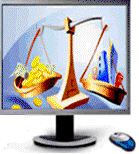 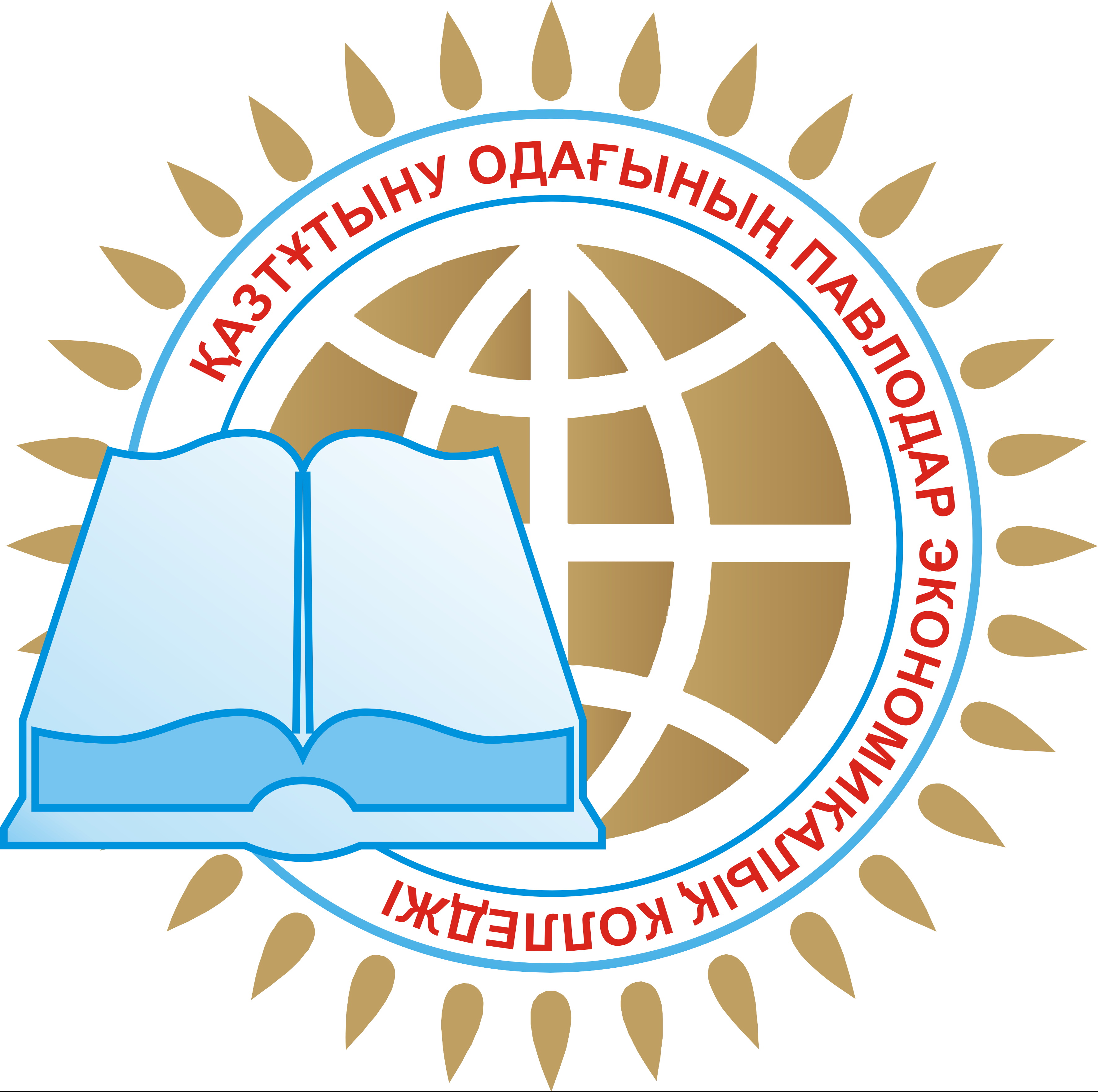 Кабинет бухгалтерского учета и аудитаМЕТОДИЧЕСКИЕ УКАЗАНИЯпо выполнению контрольной работыпо предмету «Финансовый учет»III  курсСпециальность   0518002     «Учет и аудит»                                                                            О.В. ДурееваПАВЛОДАР 2010Общие методические указанияКонтрольная работа выполняется в сроки, установленные согласно выданного заочнику графика.Вариант контрольной работы определяется по таблице в зависимости от двух последних цифр номера личного дела учащегося. В таблице по вертикали размещены цифры от 0 до 9, которые являются предпоследними цифрами номера личного дела. По горизонтали размещены цифры от 0 до 9, которые являются последними цифрами номера личного дела учащегося. Пересечение вертикальной и горизонтальной линий определяет клетку с номерами вопросов и задач контрольной работы.Работа, выполненная не по своему варианту и не в полном объеме, возвращается учащемуся без проверки и зачета.Требования к оформлениюКонтрольная работа выполняется в обычной ученической тетради или на листах формата А-4,  страницы нумеруются. Если тетрадь в клеточку, писать следует через одну клетку, на компьютере использовать кегль 14 полуторный интервал, поля левое 2,5 см, верхнее 2 см, нижнее 2 см, правое 1 см.Для рецензии преподавателя в конце тетради должно быть свободных 2-3 листа (оставшиеся или вложенные, вложенные должны быть закреплены).Ответ на вопрос дается после приведения его точной формулировки.Решение задач должно оформляться в соответствии с заданием. Бланки закрепляются к контрольной работе после указания на листе номера задачи в таком положении, в котором он читается. На обложке работы должны быть указаны: фамилия, имя, отчество учащегося, наименование предмета, номер контрольной работы, номер варианта, место работы и занимаемая должность, домашний адрес.Работа должна быть выполнена аккуратно, четко, разборчивым почерком. Сокращения слов (кроме общепринятых) в тексте не допускаются. Писать работу следует чернилами одного цвета.В конце работы указывается перечень используемой литературы. Затем ставится дата выполнения и подпись учащегося.Тематический план курсаРекомендуемая литератураЗакон Республики Казахстан “О бухгалтерском учете и финансовой отчетности” от 28 февраля 2007 № 234Налоговый Кодекс Республики Казахстан Стандарты бухгалтерского учетаТиповой план счетов бухгалтерского учета В.В. Радостовец. Теория и отраслевые особенности бухгалтерского учета. Алматы, 2000г.В.К. Радостовец. Бухгалтерский учет на предприятии. Алматы, 1998, 2002 г.Бюллетень бухгалтера.Библиотека бухгалтера и предпринимателя.Варианты контрольной работыТеоретические вопросыОсновные средства, их классификацияОценка основных средствДокументальное оформление и учет поступления и выбытия основных средствОрганизация аналитического учета основных средствУчет затрат строительства основных средств при подрядном и хозяйственном способахМетоды начисления и учет износа основных средствУчет текущей и долгосрочной аренды основных средствУчет ремонта основных средств, виды и способыСоздание и учет резерва на ремонт основных средствИнвентаризация и переоценка основных средствПонятие, значение и виды оценки нематериальных активовУчет поступления, создания и выбытия нематериальных активовУчет амортизации нематериальных активовЗадачи и принципы организации учета затрат на производство и калькулирование себестоимости продукцииКлассификация производств и производственных затратНакладные расходы, их состав и характеристика, способы распределенияВспомогательные производства, их виды и учет затратУчет производственных потерь и их видыУчет и оценка незавершенного производстваПонятие калькуляции, ее значение и объектыСущность нормативного метода учета затратСущность позаказного метода учета затратХарактеристика и объекты применения попередельного метода учета затратПопроцессный метод учета затрат на производство и калькулирование себестоимости продукцииЗадачи учета готовой продукции. Оценка готовой продукцииДокументальное оформление движения готовой продукции, ее отгрузки и реализацииОрганизация складского учета готовой продукцииУчет реализации продукции. Учет расходов по реализации и сбыту продукцииУчет расчетов с покупателямиУчет расчетов с бюджетом по налогу на добавленную стоимостьУчет реализации продукции при товарообменных (бартерных) сделкахПорядок формирования финансовых результатовУчет расчетов с бюджетом по корпоративному подоходному налогуПорядок формирования и учет уставного капитала, объявленные, выпущенные и находящиеся в обращении акции акционерного обществаУчет резервовУчет выкупленных собственных долевых инструментовУчет расчетов по дивидендамУчет резервного капиталаУчет итогового дохода (убытка). Учет нераспределенного дохода (непокрытого убытка)Основные направления и документальное оформление внешнеэкономической деятельности в условиях рыночной экономики Учет операций по экспорту товаров, работ, услугУчет операций по импорту товаров, работ, услугМетоды определения таможенной стоимости ввозаУчет толлинговых операцийПорядок исчисления и уплаты таможенных платежейЗначение финансовой отчетности в системе экономической информации. Пользователи информации, состав и срокиБухгалтерский баланс – основная форма отчетностиОтчет о доходах и расходахОтчет о движении денегПояснительная записка, ее значениеОсобенности организации бухгалтерского учета в торговле. Виды торговых предприятийУчет реализации товаров, принятых и переданных на консигнациюОсобенности учета в общественном питанииКлассификация и учет расходов в торговлеОсновные особенности сельскохозяйственного производства и их влияние на организацию, методологию бухгалтерского учетаУчет формирования основного стада, выбраковки из основного стадаУчет затрат и калькулирование  себестоимости продукции растениеводстваУчет затрат и калькулирование себестоимости продукции животноводстваУчет животных на выращивании и откормеФормирование затрат на производство в строительствеЗАДАЧА № 61Отразить корреспонденцию счетов по движению капитала:  1.Произведены отчисления в резервный капитал от распределяемого дохода – 42700 тенге  2.Начислены дивиденды по привилегированным акциям из средств резервного капитала – 38700 тенге.  3.Средства резервного капитала направлены на покрытие убытков прошлых лет – 78000 тенге.  4.Отражается сумма задолженности учредителей ТОО по вкладам в Уставной капитал – 1300000 тенге  5.Поступила от учредителей сумма учредительных взносов (тенге):   а) на расчетный счет – 700000,   б) на валютный счет – 430000,   в) в кассу                    -   75000,6.Поступило от учредителей ТОО в счет учредительных взносов (тенге):    а) товаров             - 48500,   б) материалов      - 25000,   в) оборудования  - 20000.ЗАДАЧА № 62Указать корреспонденцию по хозяйственным операциям.Открыть журнал-ордер № 13 по счетам занести в них операции, подсчитать итоги.Материал для задания:1. АО “АВС” регистрирует эмиссию своих акций на уставный капитал равный 15 млн. тенге, который имеет следующую структуру: 3000 привилегированных акций на общую сумму 3 млн. тенге и 24000 штук простых акций на общую сумму 12 млн. тенге. Оплата за привилегированные акции производилась через кассу, они были реализованы полностью.    В оплату за простые акций на расчетный счет поступило 2 млн. тенге, внесено здание на 3 млн. тенге, сырье и материалы на 4 млн. тенге, товары на 1,5 млн. тенге, нематериальные активы на 0,5 млн. тенге.2. АО “АВС”закупило 2000 привилегированных акций по цене 1200 тенге за каждую. Акции изъяты из обращения.3. АО “АВС” регистрирует вторую эмиссию привилегированных штук акций в размере 1 млн. тенге номинальной стоимости 2000 тенге каждая акция.4.АО “АВС” реализовало простые акции андеррайтеру ОАО “АВС”по цене 550 тенге за каждую на сумму 1,1 млн. тенге.ЗАДАЧА № 63      Записать в ведомость учета расчетов с покупателями и заказчиками операции по лицевому счету АО “БЕРЕКЕ”, подсчитать обороты за март и вывести сальдо на 1 апреля.Материал задания:В бухгалтерии АО “АРАЙ” по счету 1210 “Краткосрочная дебиторская задолженность покупателей и заказчиков” значится дебетовое сальдо на 1 марта – 48000 тенге.     В том числе:- по счет фактуре №1031 от 27февраля (отчет № 42, склад 3) – 23000 тенге- по счет фактуре №1034 от 28февраля (отчет № 42, склад 4) – 25000 тенге. За март со складов АО “АРАЙ” отпущены кондитерские изделия АО “БЕРЕКЕ” по следующим документам: За март от АО “АРАЙ” магазинами ТОО “АЭЛИТА” получены и оприходованы кондитерские изделия по следующим документам:Согласно выпискам банка из расчетного счета за март значится поступление платежей от АО “БЕРЕКЕ”:ЗАДАЧА № 64Записать в журнал-ордер № 6 операции по лицевому счету АО “АРАЙ”, подсчитать обороты за март и вывести сальдо на 1 апреля.                                                                            Материал задания:В бухгалтерии ТОО “АЭЛИТА” по счету № 3310 “Краткосрочная кредиторская задолженность поставщикам и полкупателям ” значится кредитовое сальдо на 1 марта  в сумме  212600 тенге,  в том числе: по счет фактуре № 180 от 28 февраля (магазин № 2 отчет № 8)  212600 тенге.        За март от АО “АРАЙ” магазинами ТОО “АЭЛИТА” получены и оприходованы кондитерские изделия по следующим документам:Согласно выпискам банка из расчетного счета за март значится оплатаЗАДАЧА № 65Отразить корреспонденцию счетов по приведенным операциям:1)При создании резерва по сомнительным долгам   –  156000 тенге2)При списании с баланса предприятия невостребованных долгов  покупателей, ранее признанных    сомнительными  -   85000 тенге3)Неизрасходованная сумма резерва сторнируется - ?4)Выдан аванс за выполнение работы подрядчиками с расчетного счета предприятия –       - 55000 тенге5)Принят в зачет ранее выданный аванс подрядчику - ?6)Предъявлен счет к оплате за выполнение работы подрядчиками на договорную стоимость      83000 тенге, в т.ч. НДС 7)Перечислена с расчетного счета оставшаяся сумма платежа подрядчику-?ЗАДАЧА № 66Определить сумму страхового платежа, исходя из следующих данных:1.Балансовая стоимость основных средств                              - 140000 тенге2.Остаток товарно-материальных ценностей (фактическая стоимость)   на 1 января                                                                              - 1500000 тенге   на 1 февраля                                                                            - 1200000 тенге   на 1 марта                                                                                -   800000 тенге3.Размер страховых платежей – 1 тенге со 100 тенге страховой суммы4.Отразите корреспонденцию счетов по перечислению суммы страховых    платежей с расчетного счета.5.Отразите корреспонденцию счетов по списанию сумм страховых платежей за январь месяц, если договор страхования заключен сроком на 6 месяцев   (предприятие торговли)ЗАДАЧА № 67Отразите корреспонденцию счетов по операциям:1.Перечислена с расчетного счета сумма страховых платежей согласно   договора страхования -     100000 тенге2.Сумма страховых платежей отнесена на расходы будущих периодов – 100000 тенге3.Списывается сумма страховых платежей, относящаяся к текущему  месяцу, если договор    страхования заключен на год (по промышленному  предприятию – страхование имущества    основного производства) - ?4.В результате пожара стоимость сгоревших основных средств:а) первоначальная                                                                          352000 тенгеб) сумма накопленного износа                                                       11000 тенге5.Определите сумму ущерба, подлежащую страховым обществом, если  оно   признало лишь 70 %   от всей суммы ущерба?6.Отразите на счетах бухгалтерского учета корреспонденцию счетов по поступлению на    расчетный счет от страховой организации в  возмещение   ущерба - ?7.Остальная сумма ущерба от пожара списывается за счет деятельности предприятия ЗАДАЧА № 68Рассчитать расход запасов и остаток запасов на конец месяца, применяя рекомендуемые НСФО 2 методы оценки стоимостиЗАДАЧА № 69Отразить корреспонденцию счетов по операциям у поставщика и покупателя.1.Перечислен аванс с расчетного счета (предоплата) на поставку товаров – 470000 тенге.2.Получено товаров от поставщика по ценам без НДС на сумму 380000 тенге, НДС – ?, всего на ?    тенге.3.Полученные товары зачислены на счет перечисленного ранее товара  - ?4.Остаток аванса возвращен на расчетный счет - ?ЗАДАЧА № 70Рассчитать расход запасов и остаток запасов на конец месяца, применяя рекомендуемые НСФО 2 методы оценки стоимостиЗАДАЧА № 71        Составить корреспонденцию счетов по учету инвестиций в дочернее товарищество:1. Инвестор “САТ” произвел инвестиции в дочернее товарищество путем вложения (тенге)      денежных сумм                 – 200000      готовой продукции           – 130000      нематериальных активов   – 70000      основных средств             – 210000           ИТОГО:                        – 610000   2. Начислены дивиденды, причитающиеся инвестору “САТ” от общей суммы чистого дохода дочернего товарищества – 60000 тенге. Доходы направлены на увеличение инвестиций.3. Произведена переоценка стоимости активов дочернего товарищества, которая увеличила балансовую стоимость инвестиций на 100000 тенге.ЗАДАЧА № 72Определить покупную стоимость акций приобретенных инвестором “ДАНА”Дать корреспонденцию счетов по учету приобретения инвестором акций.Дать корреспонденцию на сумму дивидендов полученных инвестором.Инвестор “ДАНА”приобретает через дилера 500 простых акций АКО “МИР” по номинальной стоимости 800 тенге. За каждую с целью получения дивидендов в течении длительного периода. Кроме стоимости акций инвестор оплачивает комиссионные дилеру 0,10 % от суммы. 1.Инвестор “ДАНА” за приобретенные акции произвел расчеты (тенге):                А) готовой продукции – 200000          Б) наличностью с расчетного счета – 100000          В) нематериальными активами – 1000002. Начислены комиссионные дилеру – 400 тенге.Перечислены с расчетного счета обязательства дилеру - ?На расчетный счет инвестора зачислены дивиденды, начисленные за приобретенные акции от чистого дохода  эмитента – 40000 тенге.ЗАДАЧА № 73Составить корреспонденцию счетов по учету инвестиции в зависимое товарищество.Инвестором “САНА” приобретены акции ТОО “ИСК” на сумму 500000 тенге что составляет 30 % голосующий акций. Расчеты за акции произведены инвестором (тенге):          А) с расчетного счета         – 100000          Б) товарами                          – 150000          В) основными средствами  – 250000                      ИТОГО:                    – 500000Получены на расчетный счет инвестора “САНА” дивиденды от общей суммы чистого дохода зависимого товарищества 50000 тенге.Произведено снижение стоимости инвестиций за счет уценки активов зависимого товарищества на 90000 тенге. Остаток на счете 542 “Дополнительный неоплаченный капитал от переоценки инвестиций” по предыдущей до оценки составил 80000 тенге.ЗАДАЧА № 74Составить корреспонденцию счетов по учету инвестиций в дочернее товарищество:1. Инвестор “САТ” произвел инвестиции в дочернее товарищество путем вложения (тенге)      денежных сумм                 –   150000      готовой продукции           –     50000      нематериальных активов   –   50000      основных средств             –   150000           ИТОГО:                        –   400000   2. Начислены дивиденды, причитающиеся инвестору “САТ” от общей суммы чистого дохода дочернего товарищества –120000 тенге. Доходы направлены на увеличение инвестиций.3. Произведена переоценка стоимости активов дочернего товарищества, которая увеличила балансовую стоимость инвестиций на 250000 тенге.ЗАДАЧА № 75Отразить на счетах бухгалтерского учета операции по поступлению бывших в эксплуатации объектов основных средств:Первоначальная стоимость токарного станка без НДС – 5 000 000 тенге.Сумма накопленного износа объекта к моменту передачи – 1 200 000 тенге.Сумма НДС по данному объекту   – ?.Расходы по доставке – 35 000 тенге.Начислена заработная плата рабочим занятым установкой станка – 7 000 тенге.Произведены отчисления от начисленной заработной платы – 5 %ЗАДАЧА № 76Начислить амортизацию основных средств методом равномерного списания:Первоначальная стоимость оборудования 360 000 тенге. Ликвидационная стоимость 6 000 тенге. Срок нормативной службы 15 лет.Начислить амортизацию основного средства методом списания по сумме чисел:Первоначальная стоимость основного средства 240 000 тенге. Ликвидационная стоимость 2 000 тенге. Срок нормативной службы 3 года.ЗАДАЧА № 77Составить первичные документы по движению основных средств. Открыть инвентарные карточки, отразить в них операции по движению основных средств На основании распоряжения № 17 от 05.01 … президента АО “Цемент” Кускова Ф.П. комиссия в составе: председателя – главного механика Даулетбекова К.Д., членов – главного инженера Семенова М.П., начальника цеха Скакова П.С. произвела на территории АО “Цемент” осмотр и приняла в эксплуатацию дробилку для известняка.Дробилка поступила от завода № 5 дорожного машиностроения 05.01… . Заводской номер – 94617, договорная стоимость 458 900 тенге, в т.ч. НДС.Дробилка предназначена для дробления известняка, производительность 20 куб. м/час, мощность двигателя 40 кВт, габариты 4700х1900х1340 мм, размер зева дробилки 2130х1100.Результаты испытания удовлетворительные. По решению комиссии объект техническим условиям соответствует.Объект основных средств принял начальник цеха Скаков П.С., сдал мастер Кусаинов К.К. К акту прилагается паспорт  АБ – 56342Акт № 1 от 05.01 … утвержден председателем АО “Цемент” 6 января 200… .В бухгалтерии АО “Цемент” бухгалтером Силиной А.Ю. дробилке присвоен инвентарный номер 23018, открыта инвентарная карточка. Норма амортизационных отчислений 10,0 %.ЗАДАЧА № 78Составить первичные документы по движению основных средств. Открыть инвентарные карточки, отразить в них операции по движению основных средств.На основании распоряжения № 57 от 14.04… президента АО “Цемент” Кускова Ф.П. комиссия в составе председателя – главного инженера Ильясова К.П., членов комиссиии – главного бухгалтера Силиной А.Ю., механика Искакова К.Ш составила акт № 1 от 14.04… на списание разгрузчика  цемента РВН – 20, инвентарный номер 2473, заводской 1846.Разгрузчик поступил на предприятие 15.04. 90. Первоначальная стоимость разгрузчика 35500 тенге, норма амортизации 6,7 %, сумма амортизационных отчислений составила 34896 тенге. За время эксплуатации проведено три капитальных ремонта на сумму 19 207 тенге.На основании проведенного осмотра установлено, что разгрузчик изношен, к эксплуатации не пригоден, морально устарел. Заключение комиссии – разгрузчик цемента снять с баланса.Расходы по ликвидации разгрузчика составили:наряд № 715 от 17.04 … - заработная плата рабочим, занятым ликвидацией – 1730 тенге, отчисления от оплаты труда - ?;счет № 211 от 17.04 … - расходы по транспортировке металлолома – 550 тенге;по накладной № 147 от 17.04 … выданной АО “Вторчермет” сдан металлолом 300 кг по цене 50 тенге за 1 кг.К акту приложены: технический паспорт, инвентарная карточка, накладная № 17.Акт утвержден президентом АО “Цемент” 18.04…ЗАДАЧА № 79Составить первичные документы по движению нематериальных активов. Открыть инвентарные карточки, отразить в них операции по движению нематериальных активов.На основании приказа № 128 от 01.11 … комиссия в составе вице-президента по коммерческим вопросам АО “Цемент” Асланова И.В., бухгалтера Ивановой Л.И. составили акт приемки-передачи нематериальных активов № 2 от 02.11 ….АО “Цемент” приобрело 02.11 … по счету-фактуре № 647 в АО “Ром” компьютерную программу “1–С: Бухгалтерия” стоимостью 80 000 тенге, в том числе НДС. Согласно Учетной политике АО “Цемент” срок полезного использования программы определен 3 года. Акт подписан главным бухгалтером Силиной А.Ю. и утвержден президентом АО “Цемент” Кусковым Ф.П. 03.11 …ЗАДАЧА № 80Отразить корреспонденцию счетов по движению капитала:  1.Произведены отчисления в резервный капитал от распределяемого дохода – 42700,  2.Начислены дивиденды по привилегированным акциям из средств резервного капитала – 38700.  3.Средства резервного капитала направлены на покрытие убытков прошлых лет – 78000.  4.Отражается сумма задолженности учредителей ТОО по вкладам в Уставной капитал – 1300000.  5.Поступила от учредителей сумма учредительных взносов:   а) на расчетный счет – 700000,   б) на валютный счет – 430000,   в) в кассу                    -   75000,6.Поступило от учредителей ТОО в счет учредительных взносов:   а) товаров             - 48500,   б) материалов      - 25000,   в) оборудования  - 20000.ЗАДАЧА № 81        Составить корреспонденцию счетов по учету инвестиций в дочернее товарищество:1. Инвестор “САТ” произвел инвестиции в дочернее товарищество путем вложения (тенге)      денежных сумм                 – 100000      готовой продукции           – 150000      нематериальных активов   – 50000      основных средств             – 200000           ИТОГО:                        – 500000   2. Начислены дивиденды, причитающиеся инвестору “САТ” от общей суммы чистого дохода дочернего товарищества – 80000 тенге. Доходы направлены на увеличение инвестиций.3. Произведена переоценка стоимости активов дочернего товарищества, которая увеличила балансовую стоимость инвестиций на 100000 тенге.ЗАДАЧА № 821. Определить покупную стоимость акций приобретенных инвестором “ДАНА”2. Дать корреспонденцию счетов по учету приобретения инвестором акций .3. Дать корреспонденцию на сумму дивидендов полученных инвестором.Инвестор “ДАНА”приобретает через дилера 500 простых акций АКО “МИР” по номинальной стоимости 800 тенге. За каждую с целью получения дивидендов в течении длительного периода. Кроме стоимости акций инвестор оплачивает комиссионные дилеру 0,10 % от суммы сделки.Инвестор “ДАНА” за приобретенные акции произвел расчеты (тенге):                А) готовой продукции – 200000          Б) наличностью с расчетного счета – 100000          В) нематериальными активами – 1000002. Начислены комиссионные дилеру – 400 тенге.Перечислены с расчетного счета обязательства дилеру - ?На расчетный счет инвестора зачислены дивиденды, начисленные за приобретенные акции от чистого дохода  эмитента – 40000 тенге.ЗАДАЧА № 83Составить корреспонденцию счетов по учету инвестиции в зависимое товарищество.Инвестором “САНА” приобретены акции ТОО “ИСК” на сумму 500000 тенге что составляет 30 % голосующий акций. Расчеты за акции произведены инвестором (тенге):          А) с расчетного счета         – 150000          Б) товарами                          – 100000          В) основными средствами  – 250000                      ИТОГО:                    – 500000Получены на расчетный счет инвестора “САНА” дивиденды от общей суммы чистого дохода зависимого товарищества 60000 тенге.Произведено снижение стоимости инвестиций за счет уценки активов зависимого товарищества на 100000 тенге. Остаток на счете 542 “Дополнительный неоплаченный капитал от переоценки инвестиций” по предыдущей до оценки составил 80000 тенге.ЗАДАЧА № 84Отразить на счетах хозяйственные операции. Определить финансовый результат.ЗАДАЧА № 85Составить корреспонденцию счетов по учету инвестиций в дочернее товарищество:1. Инвестор “САТ” произвел инвестиции в дочернее товарищество путем вложения (тенге)      денежных сумм                 –   200000      готовой продукции           –     50000      нематериальных активов   – 150000      основных средств             –   300000           ИТОГО:                        –   400000   2. Начислены дивиденды, причитающиеся инвестору “САТ” от общей суммы чистого дохода дочернего товарищества –110000 тенге. Доходы направлены на увеличение инвестиций.3. Произведена переоценка стоимости активов дочернего товарищества, которая увеличила балансовую стоимость инвестиций на 200000 тенге.ЗАДАЧА № 86, 87Составить и обработать товарный отчет по складу. Произвести записи в учетные регистры ведомость по учету движения товаров и журнал-ордер № 11.1. Остатки товаров и тары на 1 августа составили: - товары – 1500300 тенге, тара – 15600 тенге    Недостающие реквизиты заполнить самостоятельно.2. Операции склада за период с 1 по 31 августа:ЗАДАЧА № 88, 89Составить и обработать отчет по магазину за август месяц. Произвести записи в учетные регистры ведомость по движению товаров и журнал-ордер № 11.1. Остатки товаров на 1 августа составили: товаров 512 400 тенге, тары 570 тенге.Недостающие реквизиты заполните самостоятельно.Операции магазина № 1 за период с 1 по 31 августа.ЗАДАЧА № 90Составить и обработать сличительную ведомость результатов инвентаризации  в магазине № 1 по состоянию на 1 сентября на основании следующих данных:- остатки на 1 сентября по товарному отчету: - товаров 450 267 тенге, тары – 5 321 тенге- по инвентаризационной описи остатки: - денежных средств 3 456 тенге,                                                                        - товаров 443 132 тенге,                                                                       - тары 5 421 тенге- сумма естественной убыли по расчету  3 893 тенге.Недостающие реквизиты заполнить самостоятельно.Павлодарский экономический колледж КазпотребсоюзаУТВЕРЖДАЮДиректор  Павлодарскогоэкономического  колледжа________________Дощанова З.А.«___» __________________2012г.МЕТОДИЧЕСКИЕ УКАЗАНИЯпо выполнению контрольной работыпо предмету «Финансовый учет»для учащихся 3 курса заочного отделения колледжей системы КазпотребсоюзаРазработал преподаватель:  Дуреева О.В.Рассмотрено и одобрено на заседаниицикловой комиссии специальных дисциплинПавлодарского экономического колледжа Протокол № ___  от  «___» ____________2012г.Председатель комиссии________Андиржанова Г.М.№ темыНаименование раздела, темыРаздел 1. Бухгалтерский учет в промышленности1.5Учет товарно-материальных запасов1.6Учет внеоборотных активов1.7Учет затрат на производство и калькулирование себестоимости продукции1.8Учет готовой продукции и ее реализации1.9Учет финансовых результатов и собственного капитала1.10Учет внешнеэкономической деятельности1.11Бухгалтерская (финансовая) отчетностьРаздел 2. Особенности бухгалтерского учета в других отраслях народного хозяйства2.1Учет на предприятиях торговли и общественного питания2.2Особенности учета в сельскохозяйственных предприятиях 2.3Организация учета в строительных организацияхРаздел 3. Учебная практика по программе “1 С: Бухгалтерия”Курсовая работаПредпоследняя цифра шифраПоследняя цифра шифраПоследняя цифра шифраПоследняя цифра шифраПоследняя цифра шифраПоследняя цифра шифраПоследняя цифра шифраПоследняя цифра шифраПоследняя цифра шифраПоследняя цифра шифраПоследняя цифра шифраПоследняя цифра шифраПредпоследняя цифра шифра0123456789Предпоследняя цифра шифра0131612326233363434645356563666737678386893969104070Предпоследняя цифра шифра1114171124272134373144474154575164676174777184878194979205080Предпоследняя цифра шифра2215181225282235383245484255585265686275787285888295989306090Предпоследняя цифра шифра3311070329693386834767356663656537464383633926240161Предпоследняя цифра шифра4412080421981431882441783451684461585471486481387491288501189Предпоследняя цифра шифра5515905268953788548875598656108557184582835938260481Предпоследняя цифра шифра6106065959668586775768656695557045464353632526215161Предпоследняя цифра шифра7203075192976182877172778162679152580142474132373122272112171Предпоследняя цифра шифра8304585294686284787274888264989255090244181234282224383214484Предпоследняя цифра шифра9405090394989384888374787364686354585344484334383324282314181Счет фактураСчет фактураСумма, в т.ч.НДС(тенге)НомерскладаНомеротчетадатаномерСумма, в т.ч.НДС(тенге)НомерскладаНомеротчета2.033.036.0310.0319.0326.0329.0331.03115109122109122131115116122149115126115130107101186001630015100210001843018480153806240122335624344444249504956№ платежногопорученияНомерсчет фактурыПорядковый номер поразработочной ведомостиСумма(тенге)727280808080112112112103108103112115109122109122131115116122149115126115130791127137642300250018600163001510021000184301848015380Счет - фактураСчет - фактураСумма, в т.ч. НДС(тенге)НомермагазинаНомеротчетаДатаНомерСумма, в т.ч. НДС(тенге)НомермагазинаНомеротчета2.033.036.0310.0314.0329.031200121212451298140617008200060000176900208000167000105700122121999101011№ платежногопоручения№ счет фактурыПорядковый номер по разработочной ведомостиСумма   (тенге)263639435564180120012121245129814068579392126008200060000176900208000167000ПоказателиКоличество, штЦена, тенгеСумма, тенгеОстаток на 1 мая100070,00Поступили за май:1 партия10080,002 партия20070,003 партия500065,004 партия20075,00Остаток на 1 июня1800ПоказателиКоличество, штЦена, тенгеСумма, тенгеОстаток на 1 августа2000150,00Поступили за май:1 партия100160,002 партия400140,003 партия1000130,004 партия200150,00Остаток на 1 сентября700№Содержание хозяйственных операцийСумма (тенге)№Содержание хозяйственных операцийСумма (тенге)1Оприходована готовая продукция по фактической себестоимости, выпущенная- основным производством984500- вспомогательным производством1003522Реализация готовой продукции- на фактическую себестоимость отгруженной или отпущенной на месте покупателям готовой продукции 651245- на договорную стоимость реализуемой продукции1200000- на сумму оплаты наличными209000- на сумму НДС (на основании счетов-фактур)?- на сумму НДС по наличным расчетам?4Поступление погашения задолженности покупателей на текущий счет в банке (вся сумма)?5В конце отчетного периода: - закрытие счетов доходов?- закрытие счетов расходов?6Финансовый результат?№Содержание операцииЗадача 86Задача 871По счету-фактуре № 1231 от АО «РОСА» поступили: - товары по покупным ценам43 30042 800- тара 3 5853 475- НДС??2Со склада № 2 по расходной накладной № 285 (с разрешения директора) поступили:- товары по учетным ценам6 8006 750- тара1621573По счету-фактуре № 1932 от АО «САУЛЕ» поступили:- товары по покупным ценам524 000516 000- тара5 4005 160- НДС??При приемке обнаружена недостача товаров по покупным ценам:- в пределах норм естественной убыли 420410- по вине поставщика6 3407 4204Разным покупателям отпущены:- товары151 400162 000- тара11 20012 3005Согласно акта № 8  списывается порча товаров:2 3002 450- за счет материально ответственного лица1 9001 960- за счет базы??№Содержание операцийЗадача 88Задача 891По квитанции № 8240 от 3 августа сдана торговая выручка в кассу банка75 00071 0002От оптовой базы по счету-фактуре № 1872 от 2 августа поступили:- товары по договорным ценам на сумму82 60082 400- тара1 5001 400- НДС??При приемке обнаружена недостача товаров по договорным ценам по вине поставщика16 50012 700Товары оприходованы с наценкой 30 %3Киоску по расходной накладной № 987 от 5 августа отпущены: - товары по продажным ценам6 2006 980- тара41039046 августа по приходному кассовому ордеру № 456 сдана выручка в кассу организации61 50063 40057 августа сдана тара тарособирающей организации по накладной № 19:- по учетным ценам650620- по приемным ценам620580Разница между учетными и приемными ценами отнесена за счет организации6По акту на порчу № 8 списывается порча товаров по причинам, не зависящим от материально ответственного лица780870